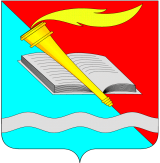 АДМИНИСТРАЦИЯ ФУРМАНОВСКОГО МУНИЦИПАЛЬНОГО РАЙОНА ПОСТАНОВЛЕНИЕ от 13.01.2020				                                                                         № 9г. Фурманов О внесении изменений в постановление администрации от 25.01.2019 №53 «Об утверждении Порядка предоставления субсидий ресурсоснабжающим организациям и исполнителям коммунальных услуг на возмещение недополученных доходов в связи с реализацией населению сельских поселений услуг отопления»В соответствии со ст. 78 Бюджетного кодекса РФ,  п.4 ст.14 Федерального закона от 06.10.2003 № 131-ФЗ «Об общих принципах организации местного самоуправления в Российской Федерации», Постановлением Правительства РФ от 06.09.2016 № 887 «Об общих требованиях к нормативным правовым актам, муниципальным правовым актам, регулирующим предоставление субсидий юридическим лицам (за исключением субсидий государственным (муниципальным) учреждениям), индивидуальным предпринимателям, а также физическим лицам - производителям товаров, работ, услуг» администрация Фурмановского муниципального района п о с т а н о в л я е т:	1. Внести следующие изменения в постановление администрации от 25.01.2019 №53 «Об утверждении Порядка предоставления субсидий ресурсоснабжающим организациям и исполнителям коммунальных услуг на возмещение недополученных доходов в связи с реализацией населению сельских поселений услуг отопления» (далее – Постановление):	1.1. пункт 6.4 Приложения 1 к Постановлению дополнить абзацами следующего содержания:	«В случае превышения размера полученной Организацией субсидии за расчетный год над размером фактической потребности в ее предоставлении, определенной в соответствии с пунктом 4 настоящего Порядка, Администрация уменьшает размер планируемой к предоставлению в соответствии с настоящим Порядком субсидии на сумму средств, подлежащих возврату в бюджет Фурмановского муниципального района (для Организации, являющейся получателем Субсидии в периоде, следующем за расчетным годом).	Организация, не являющаяся получателем Субсидии в периоде, следующем за расчетным годом, возвращает часть Субсидии, подлежащей возврату в бюджет Фурмановского муниципального района.	При невозможности осуществления возмещения выпадающих доходов в полном объеме в течение расчетного года в соответствии с лимитами бюджетных обязательств Администрация осуществляет возмещение в текущем финансовом году в период после 21 января до 1 апреля в пределах доведенных лимитов бюджетных обязательств на указанные цели текущего финансового года и на основании документов, предусмотренных пунктом 6.1 настоящего Порядка.».	1.2. пункт 10 Приложения 1 к Постановлению исключить.	2. Настоящее постановление вступает в силу с момента подписания.	3. Опубликовать настоящее постановление в официальном издании «Вестник администрации Фурмановского муниципального района и Совета Фурмановского муниципального района» и разместить на официальном сайте администрации Фурмановского муниципального района в информационно-телекоммуникационной сети Интернет.	4. Контроль исполнения настоящего постановления возложить на заместителя главы администрации Фурмановского муниципального района, начальника финансового управления О.В.Куранову.О.В.Куранова2-03-24Глава Фурмановского муниципального районаР.А.Соловьев